З А П О В Е Д№ 971 / 02.07.2021г.   Във връзка с образувана преписка по повод постъпило заявление с вх.№Гр-1626/23.06.2021г. от Снежана Димитрова Мицева чрез пълномощник Лиза Изатовска за ПУП-ПРЗ за промяна на предназначението за неземеделски нужди на поземлен имот с идентификатор  10029.318.3 КККР на с. Вакарел, мест „Кладеница“.Приложени са  към заявлението: пълномощно, Становище от РИОСВ –София, заповед №642/10.05.2021г. за допускане за изготвяне  ПУП-ПРЗ. Становища от ВиК, ЧЕЗПроекта за ПУП-ПРЗ /Подробен устройствен план – План за регулация и застрояване/  за промяна на предназначението за неземеделски нужди на поземлен имот с идентификатор 10029.318.3 по КККР на с. Вакарел, мест „Кладеница“. Проекта предвижда урегулиране на поземлен имот 10029.318.3 с проектен  УПИ I „За жилищно застрояване“ в кв.14, нов квартал и включването му в регулационните граници на населеното място. Предвижда се ново застрояване с жилищна сграда в проектен УПИ I „За жилищно застрояване“ в кв.14 при следните показатели: Зона по ОУП за Нискоетажно жилищно строителство –/ Жм/, Плътност на застрояване – до 40% Плътност на озеленяването – над 40%, Кота корниз – макс 10 м. Кинт- 1,2.С оглед на гореизожените мотиви и предоставени документи и на основание чл. 44, ал. 1, т. 13 и ал. 2 от Закона за местното самоуправление и местната администрация (ЗМСМА), чл. 129, ал. 2 от Закон за устройство на територията (ЗУТ) и Решение II-4 , Протокол №3 от 30.06.2021г. на Общински експертен съвет по устройство на територията                                                              О Д О Б Р Я В А М Подробен устройствен план – План за регулация и застрояване/  за промяна на предназначението за неземеделски нужди на поземлен имот с идентификатор 10029.318.3 по КККР на с. Вакарел, мест „Кладеница“. Проекта предвижда урегулиране на поземлен имот 10029.318.3 с проектен  УПИ I „За жилищно застрояване“ в кв.14, нов квартал и включването му в регулационните граници на населеното място. Предвижда се ново застрояване с жилищна сграда в проектен УПИ I „За жилищно застрояване“ в кв.14 при следните показатели: Зона по ОУП за Нискоетажно жилищно строителство –/ Жм/, Плътност на застрояване – до 40% Плътност на озеленяването – над 40%, Кота корниз – макс 10 м. Кинт- 1,2.Заповедта да се съобщи на заинтересованите страни по смисъла на чл.131, ал.1  във връзка с чл.131, ал.2 от ЗУТ по реда на АПК.Настоящата заповед подлежи на обжалване по реда на чл.215 от ЗУТ пред Административен съд София област в 14 дневен срок от съобщаването й.                                                                                        Калоян Илиев                                                                                        КМЕТ      /п/                                                                                        ОБЩИНА  ИХТИМАНСъгласувал:   /п/Арх.Т.КръстевГл.архитект Община Ихтиман  заповедта влиза в сила на:………………………..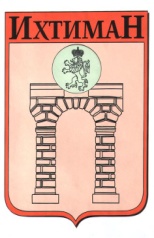 ОБЩИНА ИХТИМАН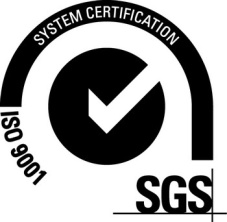  2050 гр. Ихтиман, ул. „Цар Освободител“ № 123 0724 / 82381,  0724 / 82550, obshtina_ihtiman@mail.bg